ЗАЯВЛЕНИЕ
о предоставлении лицензии 
на осуществление образовательной деятельностиПрошу предоставить лицензию на осуществление образовательной деятельности
Общество с ограниченной ответственностью  «ПРОФКОНСАЛТ» (ООО «ПРОФКОНСАЛТ»)(указывается полное и (в случае, если имеется) сокращенное наименование,
в том числе фирменное наименование соискателя лицензии)Организационно-правовая форма соискателя лицензии  Общество с ограниченной ответственностьюМесто нахождения соискателя лицензии  443090, Самарская область, город Самара, улица  Ставропольская, дом 10, литер М, офис/ком 300/9(указывается адрес места нахождения соискателя лицензии)Адрес (адреса) места (мест) осуществления образовательной деятельности
443090, Самарская область, город Самара, улица Ставропольская, дом 10, литер М, помещение 2(указываются адрес (адреса) места (мест) осуществления образовательной деятельности, по которому (которым) соискатель лицензии намерен осуществлять образовательную деятельность) Основной государственный регистрационный номер юридического лица (ОГРН)
1196310000000Данные документа, подтверждающего факт внесения записи в Единый государственный реестр юридических лиц  Лист записи Единого государственного реестра юридических лиц от 19.09.2019 года выдано Инспекцией Федеральной налоговой службы по Красноглинскому  району г. Самары(указываются реквизиты свидетельства о государственной регистрации соискателя лицензии (в случае внесения изменений в учредительный документ указываются реквизиты всех соответствующих листов записи Единого государственного реестра юридических лиц))Идентификационный номер налогоплательщика  6318050000Данные документа о постановке соискателя лицензии на учет в налоговом органе
631001001 Свидетельство о постановке на учет российской организации в налоговом органе по месту ее нахождения выдано Инспекцией Федеральной налоговой службы по Советскому  району г.Самары от 19.09.2019 года.(указываются код причины и дата постановки на учет соискателя лицензии в налоговом органе,
реквизиты свидетельства о постановке на налоговый учет соискателя лицензии)на оказание образовательных услуг по реализации образовательных программ по видам образования  уровню образования  и по подвидам дополнительного образования:Номер телефона (факса) соискателя лицензии  8 (927) 000 00 00Адрес электронной почты соискателя лицензии (при наличии)  IvanoFF@mail.ruПрошу направлять информацию по вопросам лицензирования образовательной деятельности в электронной форме: да/нет  _________Прошу направить УВЕДОМЛЕНИЕ о предоставлении лицензии (нужное указать):             - в форме электронного документа;              - на бумажном носителе. Прошу направить ВЫПИСКУ из реестра  лицензий (нужное указать):              - в форме электронного документа;- на бумажном носителе (реквизиты документа, подтверждающего факт платы ________________________________________________).М.П.Приложение № 1  к распоряжению                                                                                        министерства образования и науки Самарской областиот «02» марта 2021 г. № 205-рМинистерство образования                                          и науки Самарской областиОбщее образованиеОбщее образование№ п/пУровень образования121Дошкольное образованиеДополнительное образованиеДополнительное образование№ п/пПодвиды121Дополнительное профессиональное образование 2Дополнительное образование детей и взрослыхПрофессиональное обучениеДата заполнения«20»      января2021г.Генеральный директор ООО «ПРОФКОНСАЛТ»Иванов Иван Иванович(должность руководителя соискателя лицензии или иного лица, имеющего право действовать от имени соискателя лицензии)(подпись руководителя соискателя лицензии или иного лица, имеющего право действовать от имени соискателя лицензии)(фамилия, имя, отчество (при наличии) руководителя соискателя лицензии или иного лица, имеющего право действовать от имени соискателя лицензии)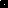 